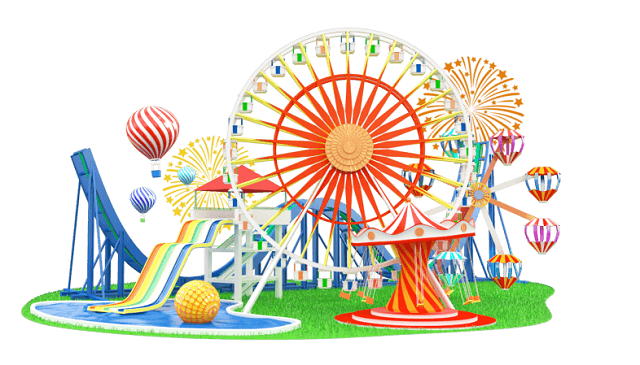 Формирование комфортной среды:- приоритетный проект
В соответствии с Указом Президента РФ в 2017 году начата реализация национального проекта «Формирование комфортной городской среды». Проект направлен на поэтапное благоустройство дворовых и общественных территорий на основании инициатив граждан. Действие нац. Проекта распространяется на все населенные пункты численностью более 1000 жителей.
       Финансовые средства на реализацию проектов благоустройства муниципалитеты будут получать на конкурсной основе. Определяющим при отборе проектов-победителей станет участие граждан, общественности и бизнеса в разработке, реализации проектов благоустройства и последующем содержании благоустроенных объектов.
Муниципальное образование «Александровское сельское поселение Усть-Лабинского района» продолжает подготовку к участию в приоритетном проекте «Формирование комфортной городской среды».
Приоритетный проект рассчитан на 2018-2022 годы и предусматривает комплекс мероприятий по благоустройству общественно-значимых пространств.
Как благоустроить общественную территории в 2018 году? Как правильно оформить дизайн-проект участнику проекта «Формирование комфортной городской среды»? Почему при участии в проекте в первую очередь выигрывают жители?
Ответы на эти и другие вопросы размещены на сайте Администрации Александровского сельского поселения Усть-Лабинского района в разделе «Комфортная среда». Если Вы все же не нашли ответы на свои вопросы, звоните по телефону 88613575145 общий отдел администрации Александровского сельского поселения Усть-Лабинского района.
Для создания и реконструкции общественных пространств, в особенности парков, скверов, площадей, улиц, а так же дворовых территорий при комплексном благоустройстве и развитии современной (городской) среды, Администрацией Александровского сельского поселения Усть-Лабинского района разработаны механизмы для общественного участия различных заинтересованных сторон в реализации приоритетного проекта «Формирование комфортной городской среды».
Порядок отбора поступивших предложений можно найти в постановлении.
Уважаемые жители Александровского сельского поселения Усть-Лабинского района Просим Вас не оставаться равнодушных и принять активное участие в различных форматах общественного обсуждения (проект муниципальной программы «Формирование комфортной среды на территории Александровского сельского поселения Усть-Лабинского района) информация о которой размещена на официальном сайте www.aleksandrovskoecp.ru.
Начало формы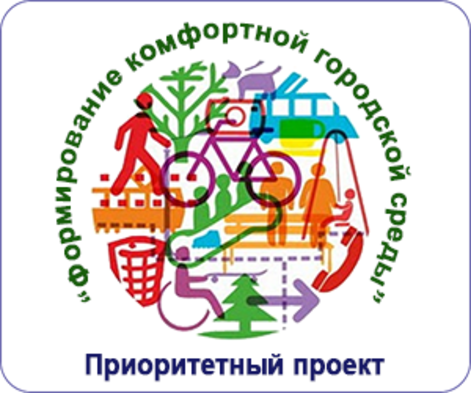 Конец формы